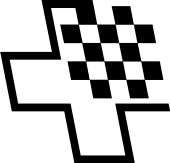 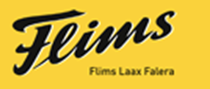 SEM-Jugendschachlager in Laax-Flims vom 11. – 18. Juli 2020Durchgeführt vom Schweizerischen Schachbund und unterstützt   durch Laax-Flims-TourismusIdee:	Das Jugendschachlager findet während der Schweizer Einzelmeisterschaften 	(SEM) statt. Ein eingespieltes Leiterteam betreut alle Jugendlichen und bietet 	neben Schachtrainings auch ein abwechslungsreiches Programm an. Am 	Morgen finden Schachtrainings und Partievorbereitungen statt und am 	Nachmittag und Abend können die gespielten Partien analysiert werden.Teilnehmer:	Jugendliche Turnierteilnehmer, (6-20 Jahre)	Die Teilnehmerzahl ist auf 65 Personen beschränkt.Turnier:	Schweizer Einzelmeisterschaften in mehreren Kategorien:	Meisterturnier Elo ab 1980	HT1 Elo 1780 – 2000, HT2 Elo 1580 – 1800, HT3 Elo 1380 – 1600	HT4 Elo bis und mit 1400	Weitere Infos: SSB Homepage: http://www.swisschess.ch ; SSZ Frühling 2020	Schachlager: http://www.schachlager.ch 	Flims-Laax Tourismus: http://www.flimslaax.com Unterkunft:	Lagerhaus Casa Caltgera in Laax, Via Stradun 2, 7031 LaaxDas Spiellokal ist von der Lagerunterkunft mit dem Postauto und dem Ortsbus erreichbar. Parkplatz im kleinen Umfang beim Haus vorhanden. 	Bettzeug muss nicht mitgebracht werden!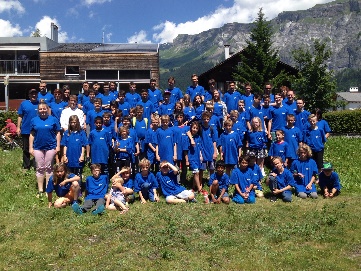 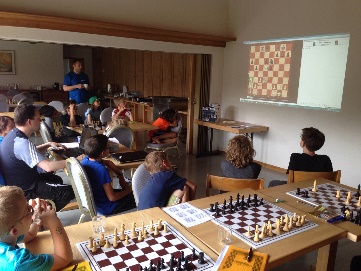 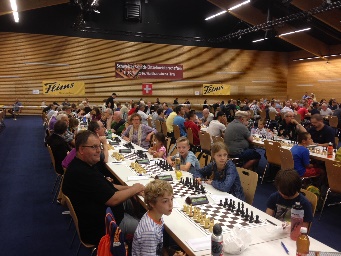 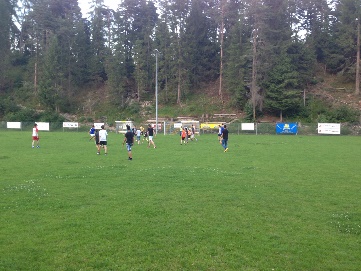        (Haus+TN 2016)                     (im Haus)	  	               (Spiellokal)       	   (Sport, Nähe Haus)	Verpflegung:	Frühstücksbuffet, Picknick am Mittag und Nachtessen.Programm:	Sa 11. Juli 	Morgen: Individuelle Anreise oder ab Treffpunkten begleitete			Anreise,  	Sa 11. Juli 	14:00 Uhr: Beginn Meisterturnier, HT1, HT2, HT3 und HT4	Fr 17. Juli	09:00 Uhr letzte Runde aller Kategorien und um 		17:00 Uhr Siegerehrung 	Sa 18. Juli 	Begleitete (SBB) Heimreise zu den Treffpunkten  		Am Morgen finden jeweils Schachtrainings für alle statt. Am Nachmittag und 	Abend Partieanalysen. Zudem werden wieder viele interessante Aktivitäten	angeboten. Jeder Lagerteilnehmer erhält ein T-Shirt, welches von Laax-Flims-	Tourismus offeriert wird!Versicherung:	Ist Sache jedes Teilnehmers/jeder TeilnehmerinHauptleitung:	Christine Zoppas, Rohrmatte 6, 6372 Ennetmoos, 079 540 33 00	Christine.zoppas@swisschess.ch	Roland Burri, Junkerngasse 9, 5502 Hunzenschwil, 079 470 81 31	r.burri.schachlager@gmail.com	Andreas Lienhard, H.-Lienhardstr. 47, 2504 Biel, 076 545 18 19	andrusch0204@yahoo.de	und weitere Leiterinnen, Leiter und Küchenteam Schachtraining:	4-5 kompetente Trainer (FIDE-Trainer, SSB A- oder B- Trainer)Kosten:	für Unterkunft, Verpflegung, Turniereinsatz und Schachtraining in CHF	Kinder und Jugendliche							7 Nächte	480, inklusive Hin- und Rückreise (SBB) ab Treffpunkten  	7 Nächte     440, ohne Hin- und Rückreise ab Treffpunkten 		6 Nächte	440, Hinreise (SBB) begleitet + Rückreise am Freitag unbegleitet 		6 Nächte    420, Hin- und Rückreise unbegleitet Alter 	6-20 Jahre 					Anmeldung:	Per E-Mail oder schriftlich bis spätestens am 26. Juni 2020 an:	Christine Zoppas, Haus des Sports, Talgutzentrum 27 3063 Ittigen mit folgenden Angaben:	Name:	Vorname:		Adresse:		PLZ und Wohnort:		Tel.:	E-Mail		Geburtsdatum:	Nationalität:		SSB-Code:	Fide-Code:		Fide-Raiting:	Elo National:		Turnierkategorie:	Anreisedatum:		Bemerkungen:		Ort, Datum, Unterschrift:		Banküberweisung:	Nach erfolgter Anmeldebestätigung ist die Kostenbeteiligung auf 	untenstehendes Postcheckkonto zu überweisen. 	Kontoname: Die Schachschule, 4512 Bellach	PC: 61-81209-7	IBAN: CH57 0900 0000 6108 1209 7	Auf Wunsch wird ein Einzahlungsschein zugeschickt.